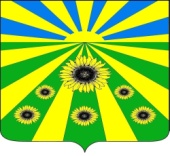 ПОСТАНОВЛЕНИЕАДМИНИСТРАЦИИ РАССВЕТОВСКОГО СЕЛЬСКОГО ПОСЕЛЕНИЯ СТАРОМИНСКОГО РАЙОНАот 01.12.2023                                                                                                          № 97п. РассветО внесении изменений в постановление администрации Рассветовского сельского поселения Староминского района от 10.11.2021 года № 111 «Об утверждении муниципальной программы Рассветовского сельского поселения Староминского района «Развитие физической культуры и спорта на территории Рассветовского сельского поселения Староминского района»В целях приведения в соответствие муниципальной программы администрации Рассветовского сельского поселения Староминского района от 10 ноября 2021 года № 111 «Об утверждении муниципальной программы Рассветовского сельского поселения Староминского района «Развитие физической культуры и спорта на территории Рассветовского сельского поселения Староминского района», руководствуясь статьей 31 Устава Рассветовского        сельского          поселения           Староминского        района,п о с т а н о в л я ю:Внести изменения в приложение № 1 к постановлению администрации Рассветовского сельского поселения Староминского района от 10 ноября 2021 года № 111 «Об утверждении муниципальной программы Рассветовского сельского поселения Староминского района «Развитие физической культуры и спорта на территории Рассветовского сельского поселения Староминского района», «Паспорт муниципальной программы Рассветовского сельского поселения «Развитие физической культуры и спорта на территории Рассветовского сельского поселения Староминского района»:В паспорте муниципальной программы Рассветовского сельского поселения «Развитие физической культуры и спорта на территории Рассветовского сельского поселения Староминского района», «Объемы бюджетных ассигнований муниципальной программы» изложить в новой редакции:Раздел 4 «Обоснование ресурсного обеспечения муниципальной Программы» изложить в следующей редакции:«Объем финансовых ресурсов, выделяемых на реализацию Программы из бюджета Рассветовского сельского поселения Староминского района 75,0 тыс. рублей.2. Таблицу № 2 «Перечень основных мероприятий муниципальной программы «Развитие физической культуры и спорта на территории Рассветовского сельского поселения Староминского района» изложить в следующей редакции:«Перечень основных мероприятий муниципальной программы«Развитие физической культуры и спорта на территории Рассветовского сельского поселения Староминского района»3. Контроль за выполнением настоящего постановления оставляю за собой.4. Постановление вступает в силу со дня его официального обнародования.Глава Рассветовского сельского поселенияСтароминского района                                                                       А.В. ДемченкоЛИСТ СОГЛАСОВАНИЯпроекта постановления администрации Рассветовского сельского поселенияСтароминского района от 01.12.2023 № 97«О внесении изменений в постановление администрации Рассветовского сельского поселения Староминского района от 10.11.2021 года № 111 «Об утверждении муниципальной программы Рассветовского сельского поселения Староминского района «Развитие физической культуры и спорта на территории Рассветовского сельского поселения Староминского района»Проект подготовлен:Ведущий специалист администрацииРассветовского сельского поселенияСтароминского района                                                                        Е.Н. Коркишко                                                                                      «___» ______________ 2023 г.Проект согласован:Ведущий специалист администрацииРассветовского сельского поселенияСтароминского района                                                                              Л.В. Бреева                                                                                      «___» ______________ 2023 г.Ведущий специалист администрацииРассветовского сельского поселенияСтароминского района                                                                           И.В. Колчина                                                                                      «___» ______________ 2023 г.«Объемы бюджетных ассигнований муниципальной программыОбщий объем финансирования – 20000,00 рублей, из них средства местного бюджета – 20000,00 рублей, в том числе по годам:2022 год – 10000,00 рублей,2023 год – 0,00 рублей,2024 год – 10000,00 рублей»;Источник финансированияОбъем финансирования всего, тыс. руб.В том числеВ том числеВ том числеИсточник финансированияОбъем финансирования всего, тыс. руб.202220232024Муниципальная программа, всего:20,010,00,010,0в том числе:бюджет Рассветовского сельского поселения Староминского района20,010,00,010,0Основное мероприятие: «Создание условий, обеспечивающих возможность гражданам систематически заниматься физической  культурой и спортом» в том числе:0,00,00,00,0 - организация и проведение спортивных мероприятий согласно календарного плана0,00,00,00,0 -приобретение спортивного инвентаря20,010,00,010,0Итого:20,010,00,010,0»№ п/пНаименование мероприятияИсточник финансированияОбъем финансирования, всего (тыс. руб.)В том числе по годамВ том числе по годамВ том числе по годамНепосредственный результат реализации мероприятияУчастник муниципальной программы№ п/пНаименование мероприятияИсточник финансированияОбъем финансирования, всего (тыс. руб.)2022 г.2023 г.2024 г.Непосредственный результат реализации мероприятияУчастник муниципальной программы1Создание условий, обеспечивающих возможность гражданам систематически заниматься физической культурой и спортомБюджет Рассветовского сельского поселения Староминского района20,010,00,010,0Администрация Рассветовскогосельского поселения Староминского района1.1.Организация и проведение спортивных мероприятий согласно календарного планаБюджет Рассветовского сельского поселения Староминского района0,00,00,00,0развитие и укрепление физической культуры и спорта в поселенииАдминистрация Рассветовского сельского поселения Староминского района1.2.Приобретение спортивного инвентаряБюджет Рассветовского сельского поселения Староминского района20,010,00,010,0совершенствованиематериально-технической базыАдминистрация Рассветовского сельского поселения Староминского районаИтого:Всего:Итого:местный бюджет20,010,00,010,0»